Governing Document Enhancement & Clarification SubcommitteePJM Conference and Training CenterOctober 20, 20169:00 a.m. – 12:00 p.m. EPTAdministration (9:00-9:05)Ms. Janell Fabiano, PJM, and Mr. Rami Dirani, PJM, will conduct welcome, roll call, review of PJM meeting guidelines and approval of meeting minutes.Proposed Clean-up Clarification and Corrections (9:05-9:20)Ms. Jacqui Hugee, PJM, will review, as a second read, updates/proposed changes regarding “Business Day”.Governing Documents (9:20-10:20)Governing Documents Clean-up – Second ReadMr. Steve Shparber, PJM, will review, as a second read, updates/proposed changes made to various topics.Ms. Jacqui Hugee, PJM, will review, as a second read, updates/proposed changes made to various topics.Ms. Jennifer Tribulski, PJM, will review, as a second read, updates/proposed changes made to various topics.Governing Documents (10:20-11:45)Governing Documents Clean-up – First ReadMs. Jennifer Tribulski, PJM, will review, as a first read, updates/proposed changes made to various topics. Ms. Jacqui Hugee, PJM, will review, as a first read, updates/proposed changes made to various topics.Mr. Steve Shparber, PJM, will review, as a first read, updates/proposed changes made to various topics.Author: Rami DiraniAntitrust:You may not discuss any topics that violate, or that might appear to violate, the antitrust laws including but not limited to agreements between or among competitors regarding prices, bid and offer practices, availability of service, product design, terms of sale, division of markets, allocation of customers or any other activity that might unreasonably restrain competition.  If any of these items are discussed the chair will re-direct the conversation.  If the conversation still persists, parties will be asked to leave the meeting or the meeting will be adjourned.Code of Conduct:As a mandatory condition of attendance at today's meeting, attendees agree to adhere to the PJM Code of Conduct as detailed in PJM Manual M-34 section 4.5, including, but not limited to, participants' responsibilities and rules regarding the dissemination of meeting discussion and materials.Public Meetings/Media Participation: Unless otherwise noted, PJM stakeholder meetings are open to the public and to members of the media. Members of the media are asked to announce their attendance at all PJM stakeholder meetings at the beginning of the meeting or at the point they join a meeting already in progress. Members of the Media are reminded that speakers at PJM meetings cannot be quoted without explicit permission from the speaker. PJM Members are reminded that "detailed transcriptional meeting notes" and white board notes from "brainstorming sessions" shall not be disseminated. Stakeholders are also not allowed to create audio, video or online recordings of PJM meetings.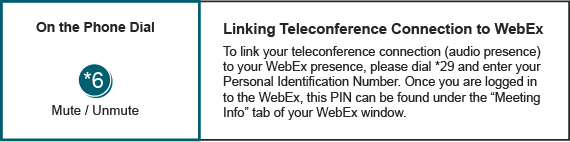 GDECS Next Steps (11:45 - 11:55)GDECS Next Steps (11:45 - 11:55)GDECS Next Steps (11:45 - 11:55)Ms. Janell Fabiano, PJM, will discuss logistics for  the Governing Document Enhancement & Clarification Subcommittee.  Ms. Janell Fabiano, PJM, will discuss logistics for  the Governing Document Enhancement & Clarification Subcommittee.  Ms. Janell Fabiano, PJM, will discuss logistics for  the Governing Document Enhancement & Clarification Subcommittee.  Future Agenda Items (11:55 - 12:00)Future Agenda Items (11:55 - 12:00)Future Agenda Items (11:55 - 12:00)Participants will have the opportunity to request the addition of any item(s) to the agenda of a future GDECS meeting.Participants will have the opportunity to request the addition of any item(s) to the agenda of a future GDECS meeting.Participants will have the opportunity to request the addition of any item(s) to the agenda of a future GDECS meeting.Future Meeting DatesFuture Meeting DatesFuture Meeting DatesNovember 4, 20169:00 a.m. - 12:00 p.m.PJM Conference & Training Center/ WebEx